FKTJedinica za pakiranje: 1 komAsortiman: D
Broj artikla: 0152.0030Proizvođač: MAICO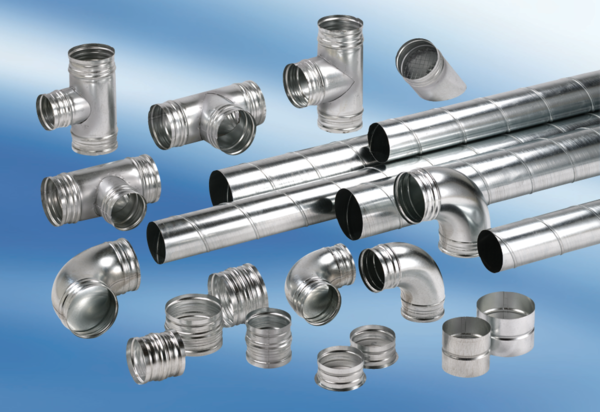 